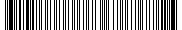 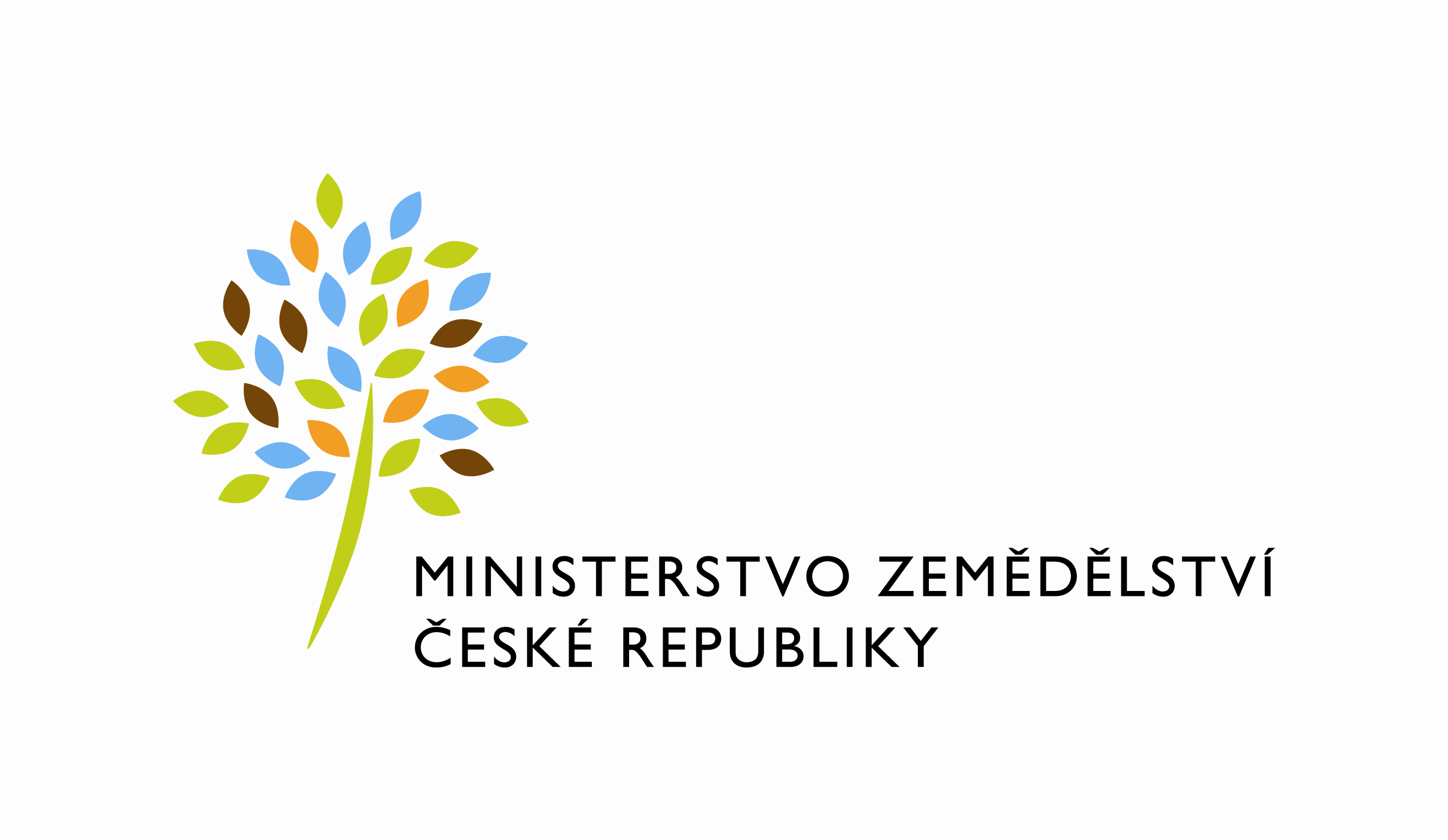  Požadavek na změnu (RfC) Z33805a – věcné zadáníZákladní informaceStručný popis a odůvodnění požadavkuPopis požadavkuV žádostech o příspěvek na obnovu, zajištění a výchovu lesních porostů (program B) založených před 15. 12. 2021 je nutné provést dozjištění dodavatelů pěstebních prací.Odůvodnění požadované změny (změny právních předpisů, přínosy)Zjištěním údajů o dodavatelích pěstebních prací a provedením kontroly těchto subjektů na střet zájmů je podmíněno financování žádostí z prostředků Národního plánu obnovy.Rizika nerealizacePři nerealizaci bude omezeno financování žádostí z prostředků Národního plánu obnovy.Podrobný popis požadavkuPožadujeme ANALÝZU možného technického řešení následujícího požadavku:V žádostech obsahujících požadavek na příspěvek B.2020, které byly založeny v MPŽ před 15. 12. 2021, předány podacímu místu a k 30. 6. 2022 nebudou v ISND ve stavu „stornovaná“, „stažená“ či „zamítnutá“, má dojít v prostředí MPŽ (bez změny stavu žádosti) k doplnění údajů o dodavatelích pěstebních prací pomocí stejného formuláře, jako byl zaveden pro žádosti B.2020 založené počínaje 15. 12. 2021. Požadovaný formulář má umožnit uvedení údajů žadatelem (vpisováním, vložením XML souboru, vložením XLS souboru) a jejich odeslání poskytovateli do ISND.V ISND má být po přijetí těchto dodatečných dat k žádosti provedeno jejich doplnění o údaje o skutečných majitelích žadatele i dodavatelů pěstebních prací načtením z Evidence skutečných majitelů a porovnáním subjektu žadatele, jeho skutečných majitelů a skutečných majitelů dodavatelů pěstebních prací s číselníkem zájmových osob v ISND. Doplnění údajů do ISND má rovněž proběhnout bez změny stavu žádosti a bez nutnosti opakovat kontrolu „formálně OK“. Pro tuto analytickou část je požadováno jen řešení, jaké položky musí být doplněny do formulářů starších žádostí v ISND.Analýzou má být rovněž řešeno doplnění otázek formální správnosti ke starším žádostem a jejich automatické vyplnění podle údajů zjištěných z evidence skutečných majitelů.Po analýze bude následně objednána realizace optimálně do 30. 6. 2022 (datum RTP pro MPŽ), která má zahrnout i jednoduchý komunikační nástroj vůči žadatelům (pro sdělení požadavku poskytovatele podpory na dodatečné poskytnutí údajů).V administrační části MPŽ má být připravena sestava uvádějící výčet žádostí, u nichž má být povinnost splněna, s vylišením žádostí, v nichž byla povinnost splněna.Dopady na IS MZe(V případě předpokládaných či možných dopadů změny na infrastrukturu nebo na bezpečnost je třeba si vyžádat stanovisko relevantních specialistů, tj. provozního, bezpečnostního garanta, příp. architekta.).Na provoz a infrastrukturuBez dopaduNa bezpečnostBez dopaduNa součinnost s dalšími systémyBez dopaduPožadavky na součinnost AgriBus(Pokud existují požadavky na součinnost Agribus, uveďte specifikaci služby ve formě strukturovaného požadavku (request) a odpovědi (response) s vyznačenou změnou.)Bez dopaduPožadavek na podporu provozu naimplementované změny(Uveďte, zda zařadit změnu do stávající provozní smlouvy, konkrétní požadavky na požadované služby, SLA.)NePožadavek na úpravu dohledového nástroje(Uveďte, zda a jakým způsobem je požadována úprava dohledových nástrojů.)ŽádnýPožadavek na dokumentaciV připojeném souboru je uveden rozsah vybrané technické dokumentace – otevřete dvojklikem:    xxxDohledové scénáře jsou požadovány, pokud Dodavatel potvrdí dopad na dohledové scénáře/nástroj. U dokumentů, které již existují, se má za to, že je požadována jejich aktualizace. Pokud se požaduje zpracování nového dokumentu namísto aktualizace stávajícího, uveďte toto explicitně za názvem daného dokumentu, např. „Uživatelská příručka – nový“.Provozně-technická dokumentace bude zpracována dle vzorového dokumentu, který je připojen – otevřete dvojklikem: xxx      Akceptační kritériaPlnění v rámci požadavku na změnu bude akceptováno, jestliže budou akceptovány dokumenty uvedené v tabulce výše v bodu 5, budou předloženy podepsané protokoly o uživatelském testování a splněna případná další kritéria uvedená v tomto bodu. Základní milníkyPřílohy1.Podpisová doložkaB – nabídkA řešení k požadavku Z33805Návrh konceptu technického řešení  Viz část A tohoto RfC, body 2 a 3.Uživatelské a licenční zajištění pro ObjednateleV souladu s podmínkami smlouvy č. 679-2019-11150Dopady do systémů MZeNa provoz a infrastrukturuBez dopadu(Pozn.: V případě, že má změna dopady na síťovou infrastrukturu, doplňte tabulku v připojeném souboru – otevřete dvojklikem.)   xxx  Na bezpečnostNávrh řešení musí být v souladu se všemi požadavky v aktuální verzi Směrnice systémové bezpečnosti MZe. Upřesnění požadavků směrnice ve vztahu k tomuto RfC:Na součinnost s dalšími systémyBez dopaduNa součinnost AgriBusBez dopaduNa dohledové nástroje/scénářeBez dopaduOstatní dopadyBez dopadu(Pozn.: Pokud má požadavek dopady do dalších požadavků MZe, uveďte je také v tomto bodu.)Požadavky na součinnost Objednatele a třetích stran(Pozn.: K popisu požadavku uveďte etapu, kdy bude součinnost vyžadována.)Harmonogram plněníPracnost a cenová nabídka navrhovaného řešenívčetně vymezení počtu člověkodnů nebo jejich částí, které na provedení poptávaného plnění budou spotřebovány(Pozn.: MD – člověkoden, MJ – měrná jednotka, např. počet kusů)PřílohyPodpisová doložkaC – Schválení realizace požadavku Z33805Specifikace plněníPožadované plnění je specifikováno v části A i B tohoto RfC. Dle části B bod 3.2 jsou pro realizaci příslušných bezpečnostních opatření požadovány následující změny:Uživatelské a licenční zajištění pro Objednatele (je-li relevantní):Požadavek na součinnost(V případě, že má změnový požadavek dopad na napojení na SIEM, PIM nebo Management zranitelnosti dle bodu 1, uveďte také požadovanou součinnost Oddělení kybernetické bezpečnosti.)Harmonogram realizacePracnost a cenová nabídka navrhovaného řešenívčetně vymezení počtu člověkodnů nebo jejich částí, které na provedení poptávaného plnění budou spotřebovány(Pozn.: MD – člověkoden, MJ – měrná jednotka, např. počet kusů)PosouzeníBezpečnostní garant, provozní garant a architekt potvrzují svým podpisem za oblast, kterou garantují, správnost specifikace plnění dle bodu 1 a její soulad s předpisy a standardy MZe a doporučují změnu k realizaci. (Pozn.: RfC se zpravidla předkládá k posouzení Bezpečnostnímu garantovi, Provoznímu garantovi, Architektovi, a to podle předpokládaných dopadů změnového požadavku na bezpečnost, provoz, příp. architekturu. Koordinátor změny rozhodne, od koho vyžádat posouzení dle konkrétního případu změnového požadavku.)SchváleníSvým podpisem potvrzuje požadavek na realizaci změny:(Pozn.: Oprávněná osoba se uvede v případě, že je uvedena ve smlouvě.)VysvětlivkyID PK MZe:58Název změny:Dozjištění dodavatelů pěstebních prací a skutečných majitelů v žádostech o příspěvek B (MPŽ+ISND) - ANALÝZADozjištění dodavatelů pěstebních prací a skutečných majitelů v žádostech o příspěvek B (MPŽ+ISND) - ANALÝZADozjištění dodavatelů pěstebních prací a skutečných majitelů v žádostech o příspěvek B (MPŽ+ISND) - ANALÝZADozjištění dodavatelů pěstebních prací a skutečných majitelů v žádostech o příspěvek B (MPŽ+ISND) - ANALÝZADatum předložení požadavku:Datum předložení požadavku:Požadované datum nasazení:Kategorie změny:Normální       Urgentní  Priorita:Vysoká    Střední     Nízká Oblast:Aplikace         Zkratka: ISND (včetně MPŽ)Oblast:Aplikace         Typ požadavku: Legislativní    Zlepšení    Bezpečnost Oblast:Infrastruktura  Typ požadavku:Nová komponenta    Upgrade   Bezpečnost    Zlepšení    Obnova  RoleJméno Organizace /útvarTelefonE-mailŽadatel:Tomáš SmejkalMZe/16221221812356tomas.smejkal@mze.czMetodický garant:Tomáš SmejkalMZe/16221221812356tomas.smejkal@mze.czVěcný garant:Ing. Tomáš Krejzar, Ph.D.MZe/16220221812677tomas.krejzar@mze.czProjektový manažer:Nikol JanušováMZe/12121221812777nikol.janusova@mze.czPoskytovatel/Dodavatel:xxxO2 ITSxxxxxxSmlouva č.:679-2019-11150 (S2019-0067)KL:HR - 001IDDokumentFormát výstupu (ano/ne)Formát výstupu (ano/ne)Formát výstupu (ano/ne)GarantIDDokumentel. úložištěpapírCDGarantAnalýza navrhnutého řešeníANONENEDokumentace dle specifikace Závazná metodika návrhu a dokumentace architektury MZeNENENETestovací scénář, protokol o otestováníNENENEUživatelská příručkaNENENEVěcný garantProvozně technická dokumentace (systémová a bezpečnostní dokumentace)NENENEOKB, OPPTZdrojový kód a měněné konfigurační souboryNENENEWebové služby + konzumentské testyNENENEDohledové scénáře (úprava stávajících/nové scénáře)NENENEMilníkTermínZahájení plněníDatum uveřejnění v registru smluvUkončení plnění10 pracovních dnů od zahájení plněníZa resort MZe:Jméno:Podpis:Metodický garantTomáš SmejkalProjektový manažer:Nikol JanušováID PK MZe:58Č.Oblast požadavkuPředpokládaný dopad a navrhované opatření/změnyŘízení přístupu 3.1.1. – 3.1.6.Bez dopaduDohledatelnost provedených změn v datech 3.1.7.Bez dopaduCentrální logování událostí v systému 3.1.7.Bez dopaduŠifrování 3.1.8., Certifikační autority a PKI 3.1.9.Bez dopaduIntegrita – constraints, cizí klíče apod. 3.2.Bez dopaduIntegrita – platnost dat 3.2.Bez dopaduIntegrita – kontrola na vstupní data formulářů 3.2.Bez dopaduOšetření výjimek běhu, chyby a hlášení 3.4.3.Bez dopaduPráce s pamětí 3.4.4.Bez dopaduŘízení – konfigurace změn 3.4.5.Bez dopaduOchrana systému 3.4.7.Bez dopaduTestování systému 3.4.9.Bez dopaduExterní komunikace 3.4.11.Bez dopaduMZe / Třetí stranaPopis požadavku na součinnostMZeKonzultace při analýze a součinnost při akceptaci RfCPopis etapyPopis etapyTermínTermínZahájení plněníDatum uveřejnění v registru smluvDatum uveřejnění v registru smluvUkončení plnění10 pracovních dnů od zahájení plnění10 pracovních dnů od zahájení plněníOblast / rolePopisPracnost v MD/MJv Kč bez DPHv Kč s DPHViz cenová nabídka v příloze č.0111,75 114 903,25 139 032,93 Celkem:Celkem:11,75 114 903,25 139 032,93 IDNázev přílohyFormát (CD, listinná forma)01Cenová nabídkaListinná formaNázev DodavateleJméno oprávněné osobyPodpisO2 IT Services s.r.o.xxxID PK MZe:58Č.Oblast požadavkuRealizovat(ano  / ne )Upřesnění požadavkuŘízení přístupu 3.1.1. – 3.1.6.Dohledatelnost provedených změn v datech 3.1.7.Centrální logování událostí v systému 3.1.7.Šifrování 3.1.8., Certifikační autority a PKI 3.1.9. Integrita – constraints, cizí klíče apod. 3.2.Integrita – platnost dat 3.2.Integrita – kontrola na vstupní data formulářů 3.2.Ošetření výjimek běhu, chyby a hlášení 3.4.3.Práce s pamětí 3.4.4.Řízení – konfigurace změn 3.4.5.Ochrana systému 3.4.7.Testování systému 3.4.9.Externí komunikace 3.4.11.Útvar / DodavatelPopis požadavku na součinnostOdpovědná osobaMZeKonzultace při analýze a součinnost při akceptaci RfCSmejkal TomášPopis etapyTermínZahájení plněníViz termín dle registru smluvDokončení plnění29.4.2022Oblast / rolePopisPracnost v MD/MJv Kč bez DPH:v Kč s DPH:CNViz cenová nabídka v příloze č.0111,75114 903,25139 032,93Celkem:Celkem:11,75 114 903,25 139 032,93 RoleJménoPodpis/MailBezpečnostní garantRoman SmetanaProvozní garantIvo JančíkArchitekt----RoleJménoPodpisŽadatelTomáš SmejkalVěcný garantTomáš KrejzarProjektový manažerNikol JanušováOprávněná osoba dle smlouvyVladimír Velas